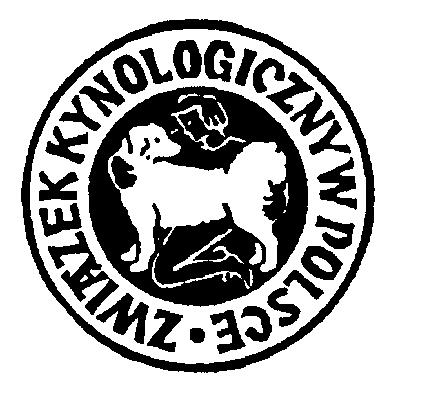 ZGŁOSZENIEna testy/egzaminy/zawodyNiżej podpisany oświadcza, że zapoznał się z regulaminami i zobowiązuje się do ich przestrzegania. Przesłanie podpisanego zgłoszenia zobowiązuje do uiszczenia opłaty za udział
 w egzaminie/testach/zawodach, bez względu na to, czy pies zostanie doprowadzony do oceny.………………………………………….
podpisNazwa egzaminu/zawodów:Data egzaminu/zawodów:Nazwa psa:Przydomek hodowlany:Rasa:Nr rodowodu (PKR):Nr rejestracji oddziałowej:Data urodzenia psa:Maść:Płeć:Tatuaż/ChipWłaściciel:Adres właściciela:Nr legitymacji członkowskiej:Oddział ZKwP:Nr książeczki startowej:Nr telefonu:Adres e-mail:Przewodnik:Nr legitymacji członkowskiej: